                                          Резюме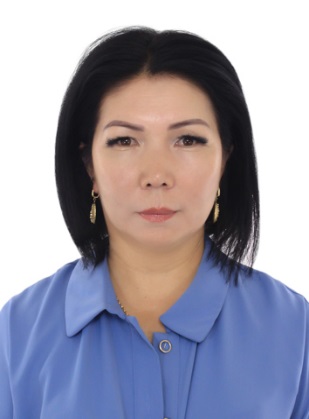 Ф.И.О:   Эрмекбаева  Нуржамал  ЖалиловнаДата и место рождения:Кыргызстан, Ош обл.  р. Кара Кулжа. с. ЫнтымакТел. 0778112764, эл. почта: nurzhamalermekbaeva2020@.gmail.com07.12. 1974,  р. Кара Кулжа.  с. ЫнтымакДолжность:  ст.преп кафедры фонетики и грамматики английского  языкаСтаж работы в Ош ГУ: 25 лет Общий стаж работы: 25 лет Образование: высшее,  ОшГУ,ФМЯК Опыт работы:2011-  по настоящее  время- Ош ГУ,  Факультет мировых  языков и культур, старший  преподаватель английского языка2001-2010- Ош ГУ, кафедра практический курс английского языка, старший преподаватель английского языка.1997-2001- Ош ГУ, Исторический  факультет,  отделение «Востоковедение», преподаватель английского языка.Конференции и семинары: Июнь 13-17, 2013, Сертификат  « Жаш окутуучулар мектебинин жайкы илимий семинары», Ош Апрель 20, 2013,Сертификат  «Academic Writing for Research Workshop»,ОшНоябрь 13-19, 2014, Сертификат  «Sustainable Development for Education»,ТурцияМай 4-5, 2014, Сертификат  «Creative teaching is the key to success»,ОшИюль 1-5, 2014, Сертификат «Training of Trainers» ОшМай  3-4,  2014, Сертификат  «Teaching using Innovative Methodology» ФорумМарт 11, 2015, Сертификат  « Integrating technologies into the classroom», ОшИюнь 30, 2014, Сертификат « Teaching four skills», ОшМай 11-13, 2016, Сертификат  «Assessment», БишкекОктябрь 29-30,2015, Сертификат «Создание и развитие Центров карьеры», USAID, ОшНоябрь 13-17, 2015, Сертификат «Effective teaching English»,ОшИюль 8-18, 2015, Сертификат «Classroom Management in Communicative Language Teaching»  BishkekСентябр 2016, Январь 2017, Сертификат «Professional Training Course on Communicative Teaching», ОшИюнь-июль, 2017, Сертификат,  «Англис тилин академиялык багытта уйротуу»,ОшСентябрь, 2017, Сертификат, «Teachers helping teachers», ОшОктябрь 24-26, Сертификат, «Твой шаг к достойной работе», ОшОктябрь 13-21, 2018, Сертификат, “Fororganizationofthestudent`smobility”, India, HaryanaDecember 13-15, 2018, Сертификат, International Conference, Kurukshetra University, DelhiНаграды:2018 г. Почетная  грамота ОшГУ,   (за достижения в учебной и воспитательной работе)2016 г.   Почетная Грамота факультета иностранных языков,(за достижения в учебной и воспитательной работе)7. Знание языков    Кыргызский-родной    Русский- свободный    Английский-свободный8. Другие навыкиKомпьютер-опытный пользовательMicrosoft OfficeWordPower pointCorel draw